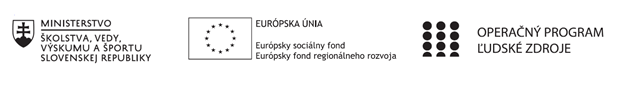 Správa o činnosti pedagogického klubu Príloha:Prezenčná listina zo stretnutia pedagogického klubuPokyny k vyplneniu Správy o činnosti pedagogického klubu:Prijímateľ vypracuje správu ku každému stretnutiu pedagogického klubu samostatne. Prílohou správy je prezenčná listina účastníkov stretnutia pedagogického klubu. V riadku Prioritná os – VzdelávanieV riadku špecifický cieľ – uvedie sa v zmysle zmluvy o poskytnutí nenávratného finančného príspevku (ďalej len "zmluva o NFP")V riadku Prijímateľ -  uvedie sa názov prijímateľa podľa zmluvy o poskytnutí nenávratného finančného príspevku V riadku Názov projektu -  uvedie sa úplný názov projektu podľa zmluvy NFP, nepoužíva sa skrátený názov projektu V riadku Kód projektu ITMS2014+ - uvedie sa kód projektu podľa zmluvy NFPV riadku Názov pedagogického klubu (ďalej aj „klub“) – uvedie sa  názov klubu V riadku Dátum stretnutia/zasadnutia klubu -  uvedie sa aktuálny dátum stretnutia daného klubu učiteľov, ktorý je totožný s dátumom na prezenčnej listineV riadku Miesto stretnutia  pedagogického klubu -uvedie sa miesto stretnutia daného klubu učiteľov, ktorý je totožný s miestom konania na prezenčnej listineV riadku Meno koordinátora pedagogického klubu – uvedie sa celé meno a priezvisko koordinátora klubuV riadku Odkaz na webové sídlo zverejnenej správy – uvedie sa odkaz / link na webovú stránku, kde je správa zverejnenáV riadku  Manažérske zhrnutie – uvedú sa kľúčové slová a stručné zhrnutie stretnutia klubuV riadku Hlavné body, témy stretnutia, zhrnutie priebehu stretnutia -  uvedú sa v bodoch hlavné témy, ktoré boli predmetom stretnutia. Zároveň sa stručne a výstižne popíše priebeh stretnutia klubuV riadku Závery o odporúčania –  uvedú sa závery a odporúčania k témam, ktoré boli predmetom stretnutia V riadku Vypracoval – uvedie sa celé meno a priezvisko osoby, ktorá správu o činnosti vypracovala  V riadku Dátum – uvedie sa dátum vypracovania správy o činnostiV riadku Podpis – osoba, ktorá správu o činnosti vypracovala sa vlastnoručne   podpíšeV riadku Schválil - uvedie sa celé meno a priezvisko osoby, ktorá správu schválila (koordinátor klubu/vedúci klubu učiteľov) V riadku Dátum – uvedie sa dátum schválenia správy o činnostiV riadku Podpis – osoba, ktorá správu o činnosti schválila sa vlastnoručne podpíše.Príloha správy o činnosti pedagogického klubu              PREZENČNÁ LISTINAMiesto konania stretnutia: Základná škola A. Sládkoviča, Sliač, Pionierska 9, 96231Dátum konania stretnutia: 11.06.2020Trvanie stretnutia: od 13:00 hod	do 16:00 hod	Zoznam účastníkov/členov pedagogického klubu:Meno prizvaných odborníkov/iných účastníkov, ktorí nie sú členmi pedagogického klubu  a podpis/y:Prioritná osVzdelávanieŠpecifický cieľ1.1.1 Zvýšiť inkluzívnosť a rovnaký prístup ku kvalitnému vzdelávaniu a zlepšiť výsledky a kompetencie detí a žiakovPrijímateľZákladná škola A. Sládkoviča, Sliač, Pionierska 9, 96231Názov projektuZvýšenie kvality vzdelávania na Základnej škole A. Sládkoviča SliačKód projektu  ITMS2014+312011S553Názov pedagogického klubu Pedagogický klub - rozvoja čitateľskej gramotnosti u detí so ŠVVPDátum stretnutia  pedagogického klubu11.06.2020Miesto stretnutia  pedagogického klubuZákladná škola A. Sládkoviča, Sliač, Pionierska 9, 96231Meno koordinátora pedagogického klubuIng. Lucia HöherováOdkaz na webové sídlo zverejnenej správy....................Manažérske zhrnutie:Využívanie IKT pri práci so žiakmi so špecifickou poruchou aritmetických schopností – dyskalkúliou.Manažérske zhrnutie:Využívanie IKT pri práci so žiakmi so špecifickou poruchou aritmetických schopností – dyskalkúliou. Hlavné body, témy stretnutia, zhrnutie priebehu stretnutia:V poradí devätnásteho stretnutia „Pedagogického klubu rozvoja čitateľskej gramotnosti u detí so ŠVVP“, ktoré sa vzhľadom na usmernenie https://www.minedu.sk/rozhodnutia-a-usmernenia-v-case-covid-19/ realizovalo za dodržania prísnych hygienických opatrení v PC učebni A bloku ZŠ A. Sládkoviča Sliač. Stretnutia sa zúčastnili všetci jeho členovia, ktorí boli počas celej doby stretnutia vybavení ochrannými rúškami, gumenými ochrannými rukavicami, ktoré boli pri vstupe vydezinfikované. Vydezinfikované boli pred aj po stretnutí priestory PC učebne, lavice a klávesnice PC, pričom členovia klubu sedeli od seba rozmiestnení v minimálne dvojmetrových vzdialenostiach. Témou stretnutia bolo „Využívanie IKT pri práci so žiakmi so špecifickou poruchou aritmetických schopností – dyskalkúliou,“ pričom sme program stretnutia vzhľadom na aktuálnu situáciu i s ohľadom na témy predošlých stretnutí trochu upravili a vhodne doplnili.Priebeh stretnutia bol podľa plánu PK ŠVVP nasledovný:Využívanie IKT pri práci so žiakmi s dyskalkúliou.Ukážky výučbových softwérov a vzdelávacích aplikácií vhodných pre žiakov s dyskalkúliou.Tvorba pojmových máp.Diskusia, návrhy na zlepšenia a výmena skúseností.Hneď v úvode stretnutia sme sa v rámci bodu jedna zaoberali využívaním IKT pri práci so žiakmi s dyskalkúliou. IKT sú vhodným nástrojom pre individualizáciu výuky pre žiakov s rôznym druhom špeciálnych výchovno-vzdelávacích potrieb v rámci a v rámci príkladov  reedukácie dyskalkúlie sme sa zoznámili s ukážkami niekoľkých nám dostupných programov a aplikácií z oblasti práce so žiakmi s dyskalkúliou. Najprv sme sa v stručnosti oboznámili s materiálom https://www.statpedu.sk/files/sk/o-organizacii/projekty/projekt-dvui/publikacie/moderene_dt.pdf.V rámci bodu 1 sme si informačne prešli, čo nám ponúka v tejto oblasti program DysCom, s ktorým majú možnosť na škole pracovať naši žiaci.Veľmi vhodné je u žiakov s VPU zaraďovať hravé a zábavné úlohy, z ktorých niektoré dávame do pozornosti – viď nižšie uvedené odkazy v odporúčaniach.Následne sme sa oboznámili s aplikáciami, ktoré sú rodičom, a teda aj žiakom bežne dostupné a je možné ich stiahnuť zo stránky google play do tabletov, či mobilných telefónov. Informačne sme prebehli ďalšie softwarové mobilné aplikácie, ktoré sú vhodné pre žiakov so ŠVVP so zameraním na dyskalkúliu – viď nižšie uvedené odkazy v odporúčaniach.V rámci bodu 3, problematiky tvorby pojmových máp sme si predstavili vybrané materiály s odporúčaniami a vybranou metodikou tejto oblasti. Tvorba pojmových máp je vhodnou formou fixácie učiva u žiakov so ŠVVP – najmä u žiakov s vývinovými poruchami učenia.V závere stretnutia bola zaradená diskusia, ktorá bola zameraná najmä na skúsenosti so spoluprácou s rodičmi žiakov so ŠVVP a na možnosti a návrhy v oblasti zefektívnenia tejto spolupráce. Hlavné body, témy stretnutia, zhrnutie priebehu stretnutia:V poradí devätnásteho stretnutia „Pedagogického klubu rozvoja čitateľskej gramotnosti u detí so ŠVVP“, ktoré sa vzhľadom na usmernenie https://www.minedu.sk/rozhodnutia-a-usmernenia-v-case-covid-19/ realizovalo za dodržania prísnych hygienických opatrení v PC učebni A bloku ZŠ A. Sládkoviča Sliač. Stretnutia sa zúčastnili všetci jeho členovia, ktorí boli počas celej doby stretnutia vybavení ochrannými rúškami, gumenými ochrannými rukavicami, ktoré boli pri vstupe vydezinfikované. Vydezinfikované boli pred aj po stretnutí priestory PC učebne, lavice a klávesnice PC, pričom členovia klubu sedeli od seba rozmiestnení v minimálne dvojmetrových vzdialenostiach. Témou stretnutia bolo „Využívanie IKT pri práci so žiakmi so špecifickou poruchou aritmetických schopností – dyskalkúliou,“ pričom sme program stretnutia vzhľadom na aktuálnu situáciu i s ohľadom na témy predošlých stretnutí trochu upravili a vhodne doplnili.Priebeh stretnutia bol podľa plánu PK ŠVVP nasledovný:Využívanie IKT pri práci so žiakmi s dyskalkúliou.Ukážky výučbových softwérov a vzdelávacích aplikácií vhodných pre žiakov s dyskalkúliou.Tvorba pojmových máp.Diskusia, návrhy na zlepšenia a výmena skúseností.Hneď v úvode stretnutia sme sa v rámci bodu jedna zaoberali využívaním IKT pri práci so žiakmi s dyskalkúliou. IKT sú vhodným nástrojom pre individualizáciu výuky pre žiakov s rôznym druhom špeciálnych výchovno-vzdelávacích potrieb v rámci a v rámci príkladov  reedukácie dyskalkúlie sme sa zoznámili s ukážkami niekoľkých nám dostupných programov a aplikácií z oblasti práce so žiakmi s dyskalkúliou. Najprv sme sa v stručnosti oboznámili s materiálom https://www.statpedu.sk/files/sk/o-organizacii/projekty/projekt-dvui/publikacie/moderene_dt.pdf.V rámci bodu 1 sme si informačne prešli, čo nám ponúka v tejto oblasti program DysCom, s ktorým majú možnosť na škole pracovať naši žiaci.Veľmi vhodné je u žiakov s VPU zaraďovať hravé a zábavné úlohy, z ktorých niektoré dávame do pozornosti – viď nižšie uvedené odkazy v odporúčaniach.Následne sme sa oboznámili s aplikáciami, ktoré sú rodičom, a teda aj žiakom bežne dostupné a je možné ich stiahnuť zo stránky google play do tabletov, či mobilných telefónov. Informačne sme prebehli ďalšie softwarové mobilné aplikácie, ktoré sú vhodné pre žiakov so ŠVVP so zameraním na dyskalkúliu – viď nižšie uvedené odkazy v odporúčaniach.V rámci bodu 3, problematiky tvorby pojmových máp sme si predstavili vybrané materiály s odporúčaniami a vybranou metodikou tejto oblasti. Tvorba pojmových máp je vhodnou formou fixácie učiva u žiakov so ŠVVP – najmä u žiakov s vývinovými poruchami učenia.V závere stretnutia bola zaradená diskusia, ktorá bola zameraná najmä na skúsenosti so spoluprácou s rodičmi žiakov so ŠVVP a na možnosti a návrhy v oblasti zefektívnenia tejto spolupráce.Závery a odporúčania:Nadobudnuté teoretické poznatky doplnené praktickými príkladmi odporúčame členom klubu využívať v rámci svojej pedagogickej praxe. K problematike špecifickej poruchy písania – dyskalkúlie, ďalej dávame do pedagogickej pozornosti nasledovné užitočné www odkazy: https://www.statpedu.sk/files/sk/o-organizacii/projekty/projekt-dvui/publikacie/moderene_dt.pdfhttps://eduworld.sk/cd/jaroslava-konickova/441/opakovanie-pomocou-myslienkovych-maphttps://mpc-edu.sk/sites/default/files/projekty/vystup/13_ops_stancikova_dagmar_-_myslienkova_mapa_ako_vysledok_cinnosti_ziakov_na_hodinach_ekonomiky_a_prava.pdfhttp://kik.osu.cz/moodle/pluginfile.php/5169/mod_resource/content/1/Pojmov%C3%A9%20a%20my%C5%A1lenkov%C3%A9%20mapy.pdfhttp://femme.sk/index.php/temy/dieta/item/14032-porazte-dyskalkuliu-vzdelavacou-hrou-rokahttps://www.umeniekreativity.sk/pojmova-mapa/https://www.umeniekreativity.sk/myslienkove-mapy-programy/https://www.priklady.eu/sk/riesene-priklady-matematika.alejNakoľko sú tablety a mobilné telefóny bežnou súčasťou každodenného života našich žiakov a vzdelávanie prostredníctvom IKT je fenoménom dnešnej doby, považujeme za veľmi dôležité  využívanie týchto prostriedkov u detí efektívne smerovať. Ponuka výučbových softwarových aplikácií je naozaj bohatá, my dávame do pozornosti pár nasledovných, ktorých využitie považujeme za vhodné u väčšiny žiakov s dyskalkúliou:https://androidportal.zoznam.sk/2015/08/piatkova-porcia-android-aplikacie-skola-student-vzdelanie/https://play.google.com/store/apps/details?id=cz.nic.tablexia&hl=skhttps://play.google.com/store/apps/details?id=com.microblink.photomath&hl=skhttps://play.google.com/store/apps/details?id=com.quizapp.multitable&hl=skhttps://play.google.com/store/apps/details?id=com.pmqsoftware.clocks&hl=skhttps://play.google.com/store/apps/details?id=com.agandeev.mathgames.free&hl=skZávery a odporúčania:Nadobudnuté teoretické poznatky doplnené praktickými príkladmi odporúčame členom klubu využívať v rámci svojej pedagogickej praxe. K problematike špecifickej poruchy písania – dyskalkúlie, ďalej dávame do pedagogickej pozornosti nasledovné užitočné www odkazy: https://www.statpedu.sk/files/sk/o-organizacii/projekty/projekt-dvui/publikacie/moderene_dt.pdfhttps://eduworld.sk/cd/jaroslava-konickova/441/opakovanie-pomocou-myslienkovych-maphttps://mpc-edu.sk/sites/default/files/projekty/vystup/13_ops_stancikova_dagmar_-_myslienkova_mapa_ako_vysledok_cinnosti_ziakov_na_hodinach_ekonomiky_a_prava.pdfhttp://kik.osu.cz/moodle/pluginfile.php/5169/mod_resource/content/1/Pojmov%C3%A9%20a%20my%C5%A1lenkov%C3%A9%20mapy.pdfhttp://femme.sk/index.php/temy/dieta/item/14032-porazte-dyskalkuliu-vzdelavacou-hrou-rokahttps://www.umeniekreativity.sk/pojmova-mapa/https://www.umeniekreativity.sk/myslienkove-mapy-programy/https://www.priklady.eu/sk/riesene-priklady-matematika.alejNakoľko sú tablety a mobilné telefóny bežnou súčasťou každodenného života našich žiakov a vzdelávanie prostredníctvom IKT je fenoménom dnešnej doby, považujeme za veľmi dôležité  využívanie týchto prostriedkov u detí efektívne smerovať. Ponuka výučbových softwarových aplikácií je naozaj bohatá, my dávame do pozornosti pár nasledovných, ktorých využitie považujeme za vhodné u väčšiny žiakov s dyskalkúliou:https://androidportal.zoznam.sk/2015/08/piatkova-porcia-android-aplikacie-skola-student-vzdelanie/https://play.google.com/store/apps/details?id=cz.nic.tablexia&hl=skhttps://play.google.com/store/apps/details?id=com.microblink.photomath&hl=skhttps://play.google.com/store/apps/details?id=com.quizapp.multitable&hl=skhttps://play.google.com/store/apps/details?id=com.pmqsoftware.clocks&hl=skhttps://play.google.com/store/apps/details?id=com.agandeev.mathgames.free&hl=skVypracoval (meno, priezvisko)Ing. Lucia HöherováDátum11.06.2020PodpisSchválil (meno, priezvisko)Mgr. Darina HöherováDátum11.06.2020PodpisPrioritná os:VzdelávanieŠpecifický cieľ:1.1.1 Zvýšiť inkluzívnosť a rovnaký prístup ku kvalitnému vzdelávaniu a zlepšiť výsledky a kompetencie detí a žiakovPrijímateľ:Základná škola A. Sládkoviča, Sliač, Pionierska 9, 96231Názov projektu:Zvýšenie kvality vzdelávania na Základnej škole A. Sládkoviča SliačKód ITMS projektu:312011S553Názov pedagogického klubu:Pedagogický klub - rozvoja čitateľskej gramotnosti u detí so ŠVVPč.Meno a priezviskoPodpisInštitúcia1.Ing. Lucia HöherováZákladná škola A. Sládkoviča, Sliač, Pionierska 9, 962312.Mgr. Eva LicháZákladná škola A. Sládkoviča, Sliač, Pionierska 9, 962313.Mgr. Dana BrestovanskáZákladná škola A. Sládkoviča, Sliač, Pionierska 9, 962314.Mgr. Renata MartinskáZákladná škola A. Sládkoviča, Sliač, Pionierska 9, 962315.Mgr. Alexandra MihálováZákladná škola A. Sládkoviča, Sliač, Pionierska 9, 962316.Mgr. Ingrid MajerskáZákladná škola A. Sládkoviča, Sliač, Pionierska 9, 962317.Mgr. Darina HöherováZákladná škola A. Sládkoviča, Sliač, Pionierska 9, 962318.Mgr. Mariana SlávikováZákladná škola A. Sládkoviča, Sliač, Pionierska 9, 96231č.Meno a priezviskoPodpisInštitúcia